eneloop lancia una nuova custodia come soluzione di packaging sostenibileZellik, 11 dicembre 2018 – Il brand di batterie sostenibili Panasonic eneloop è ora più che mai eco-compatibile grazie al lancio della nuova custodia riutilizzabile. Realizzata in PET riciclato, il materiale rappresenta un'alternativa più ecologica al packaging originale monouso. Contribuisce inoltre a ridurre i rifiuti in quanto può essere impiegata come pratica custodia, grazie alla sua durata. Si tratta di un'evoluzione naturale per eneloop che fornisce da anni batterie ricaricabili facili da usare e di alta qualità. Ora il nuovo packaging di lunga durata è utile quanto il prodotto stesso, poiché diventa uno strumento ad alta efficienza per riporre le batterie a casa o al lavoro. Queste batterie affidabili sono pre-caricate ad energia solare e utilizzabili fino a 2.100 volte (in funzione del tipo di batteria). Sono impiegate in tutto il mondo in ambito sia personale, sia professionale e rappresentano un'alternativa più eco-compatibile ed economica alle batterie usa e getta. Disponibilità
Il lancio della nuova custodia è previsto a dicembre e l'articolo sarà disponibile soltanto online. La custodia contiene un pacchetto da 4 o 8 batterie eneloop di dimensione AA e AAA. Le batterie eneloop pro sono disponibili in custodia riutilizzabili in pacchetti da 4 anche per AA e AAA.Carica-batterie USB tascabile
Il lancio coincide con un altro sviluppo entusiasmante. A gennaio, sarà disponibile anche il nuovo carica-batterie USB tascabile eneloop CC80, perfetto per viaggiare e provvisto di due slot di ricarica contemporanea. Sarà disponibile in due versioni: una confezione con 2 batterie AA eneloop incluse ed una contenente soltanto il carica-batterie. Cosa dicono in nostri clienti
"Siamo più che soddisfatti delle batterie eneloop che abbiamo utilizzato durante il TOTEM tour. Posso utilizzarle con tranquillità direttamente dal pacchetto in esposizione, senza doverle caricare prima. Hanno un'eccellente capacità di caricarsi e scaricarsi, ogni giorno effettuiamo cicli di ricarica completi. Rispetto ad altri brand, mantengono la carica molto bene, persino se restano inutilizzate per lungo tempo. La struttura del rivestimento esterno è una delle più solide mai viste finora. Continueremo a utilizzare eneloop per molto, molto tempo.”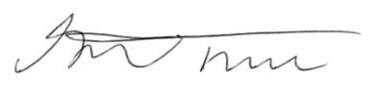 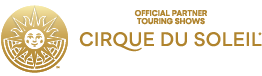 Stephan Mendi
Tecnico del suono Cirque du Soleil Chi è Panasonic Energy Europe Panasonic Energy Europe con sede a Zellik, vicino a Bruxelles (Belgio), è parte della Panasonic Corporation, un fornitore leader di dispositivi elettrici ed elettronici. La vasta e comprovata esperienza nell'elettronica di consumo ha permesso a Panasonic di diventare il più grande produttore di batterie in Europa. Le unità produttive presenti in Europa sono a Tessenderlo (Belgio) e a Gniezo (Polonia). Panasonic Energy Europe fornisce energia 'mobile' in oltre 30 paesi europei. La vasta gamma di prodotti è costituita da batterie ricaricabili, caricabatterie, batterie zinco-carbonio, batterie alcaline e batterie speciali (come batterie per apparecchi acustici, al litio per fotocamere, celle a bottone al litio, micro-alcaline, all'ossido d'argento). Per ulteriori informazioni consultare www.panasonic-batteries.com.A proposito di Panasonic Panasonic Corporation è uno dei principali sviluppatori e produttori di prodotti elettronici per uso industriale, aziendale e privato di tutto il mondo. Il 31 marzo 2015 il gruppo con sede a Osaka (Giappone) ha conseguito un risultato netto di 57,28 miliardi di euro. L'impegno di Panasonic trova il suo compimento nella realizzazione di una vita e un mondo migliore, con l'azienda costantemente tesa allo sviluppo della società e a fornire il proprio contributo per la felicità di tutte le persone nel mondo.Maggiori informazioni sulla società e sul marchio Panasonic sul sito www.panasonic.com.CONTATTO CON LA STAMPAARK BBNJulie PostProject ManagerT +32 3 780 96 96julie@arkbbn.be www.arkbbn.be Panasonic Energy Europe NVVicky RamanBrand Marketing ManagerT +32 2 467 84 35vicky.raman@eu.panasonic.com
www.panasonic-eneloop.eu